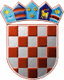 REPUBLIKA HRVATSKAŽUPANIJSKO IZBORNO POVJERENSTVOZAGREBAČKE ŽUPANIJEKLASA: 013-03/19-01/05URBROJ: 238/1-01-19-22ZAGREB, 5. svibnja 2019.        Na osnovi članka 74. stavka 1. Zakona o izboru vijeća i predstavnika nacionalnih manjina ("Narodne novine", broj 25/19, dalje: Zakon), a u svezi članka 76. stavka 1. i članka 77. stavka 1. Zakona, nakon provedenih izbora za predstavnika makedonske nacionalne manjine u  ZAGREBAČKOJ ŽUPANIJI 5. svibnja 2019., Županijsko izborno povjerenstvo ZAGREBAČKE ŽUPANIJE na sjednici održanoj 5. svibnja 2019. utvrdilo je i objavljujeODLUKUO REZULTATIMA IZBORA PREDSTAVNIKA MAKEDONSKENACIONALNE MANJINE U  ZAGREBAČKOJ ŽUPANIJIZamjenik: MILE KRSTEVSKIza predstavnicu makedonske nacionalne manjine u  ZAGREBAČKOJ ŽUPANIJI izabrana jeLENA ĐAPIĆa za zamjenika predstavnice izabran jeMILE KRSTEVSKIPredsjednicaŽupanijskog izbornog povjerenstva                             ŽELJKA BREGEŠ, v.r.I.Od ukupno 217 birača upisanih u popis birača, glasovanju je pristupilo 4 birača, odnosno 1,84%, od čega je prema glasačkim listićima glasovalo 4 birača, odnosno 1,84%. Važećih listića bilo je 4, odnosno 100,00%. Nevažećih je bilo 0 glasačkih listića, odnosno 0,00%.Od ukupno 217 birača upisanih u popis birača, glasovanju je pristupilo 4 birača, odnosno 1,84%, od čega je prema glasačkim listićima glasovalo 4 birača, odnosno 1,84%. Važećih listića bilo je 4, odnosno 100,00%. Nevažećih je bilo 0 glasačkih listića, odnosno 0,00%.II.Kandidati za izbor predstavnika makedonske nacionalne manjine u  ZAGREBAČKOJ ŽUPANIJI dobili su sljedeći broj glasova:Kandidati za izbor predstavnika makedonske nacionalne manjine u  ZAGREBAČKOJ ŽUPANIJI dobili su sljedeći broj glasova:1.LENA ĐAPIĆ4glasaIII.Na osnovi članka 54. stavka 2. Zakona, utvrđuje se:IV.U skladu s člankom 77. stavkom 1. Zakona, ova Odluka objavit će se na mrežnoj stranici i oglasnoj ploči Zagrebačke županije.U skladu s člankom 77. stavkom 1. Zakona, ova Odluka objavit će se na mrežnoj stranici i oglasnoj ploči Zagrebačke županije.